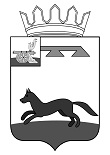 АДМИНИСТРАЦИЯ  МУНИЦИПАЛЬНОГО ОБРАЗОВАНИЯ«ХИСЛАВИЧСКИЙ РАЙОН» СМОЛЕНСКОЙ ОБЛАСТИП О С Т А Н О В Л Е Н И Еот  24 февраля  2021 г. № 80О внесении изменений в муниципальную программу «Создание условий для обеспечения качественными услугами ЖКХ и благоустройство территории муниципального образования Хиславичского городского поселения Хиславичского района Смоленской  области» Администрация муниципального образования «Хиславичский район» Смоленской области п о с т а н о в л я е т:Внести в муниципальную программу «Создание условий для обеспечения качественными услугами ЖКХ и благоустройство территории муниципального образования Хиславичского городского поселения Хиславичского района Смоленской  области», утвержденную постановлением Администрации муниципального образования «Хиславичский район» Смоленской области от 10.02.2020 № 72 (в ред. Постановления Администрации муниципального образования «Хиславичский район» Смоленской области № 488 от 31.08.2020) следующие изменения:1) в Паспорте программы изложить в новой редакции пункт: 2) раздел 4 Паспорта программы изложить в новой редакции: «4. Обоснование ресурсного обеспечения программы
Муниципальная программа обеспечивает значительный, а по ряду направлений решающий вклад в достижение практически всех стратегических целей, в том числе путем создания и поддержания благоприятных условий для экономического роста за счет обеспечения макроэкономической стабильности, повышения уровня и качества жизни населения муниципального образования.Общий объем финансирования программы составляет 114 205,06 тыс. рублей, в том числе по годам:2020 год -  10 942,63 тыс. рублей;  2021 год -  62 633,29 тыс. рублей; 2022 год -  33 085,34 тыс. рублей;  2023 год -  7 543,8 тыс. рублей;  2024 год -  0,0 тыс. рублей.  Программа финансируется за счет средств муниципального и областного бюджетов. Объемы финансирования мероприятий программы подлежат уточнению при формировании бюджета на соответствующий финансовый год.»  3) Приложение № 2 к муниципальной программе изложить в новой редакции (прилагается).4) в Паспорте подпрограммы «Капитальный и текущий ремонт муниципального жилищного фонда муниципального образования Хиславичского городского поселения» изложить в новой редакции пункт: 5) раздел 4 Паспорта подпрограммы изложить в новой редакции: «4. Обоснование ресурсного обеспечения подпрограммыОбщий объем финансирования подпрограммы составляет 2 540,69 тыс.рублей, в том числе по годам:2020 год -  414,29 тыс. рублей;  2021 год -  708,8 тыс. рублей;  2022 год -  708,8 тыс. рублей;  2023 год -  708,8 тыс. рублей;  2024 год -  0,0 тыс. рублей.»  6) в Паспорте подпрограммы «Комплексное развитие систем коммунальной инфраструктуры муниципального образования Хиславичского городского поселения» изложить в новой редакции пункт: 7) раздел 4 Паспорта подпрограммы изложить в новой редакции: «4. Обоснование ресурсного обеспечения подпрограммыОбщий объем финансирования подпрограммы составляет 91 703,17 тыс. рублей, в том числе по годам:2020 год -  5 461,37 тыс. рублей;  2021 год -  56 900,0 тыс. рублей;  2022 год -  27 441, 8 тыс. рублей;  2023 год -  1 900,0 тыс. рублей;  2024 год -  0,0 тыс. рублей.»  8) в Паспорте подпрограммы «Благоустройство территории муниципального образования Хиславичского городского поселения» изложить в новой редакции пункт: 9) раздел 4 Паспорта подпрограммы изложить в новой редакции: «4. Обоснование ресурсного обеспечения подпрограммыОбщий объем финансирования подпрограммы составляет  5 853,56 тыс. рублей, в том числе по годам:2020 год -  1 006,56 тыс. рублей;  2021 год -  1 549,0 тыс. рублей;  2022 год -  1 649,0 тыс. рублей;  2023 год -  1 649,0 тыс. рублей;  2024 год -  0,0 тыс. рублей.»  10) в Паспорте подпрограммы «Содержание, ремонт и реконструкция сетей наружного уличного освещения на территории муниципального образования Хиславичского городского поселения» изложить в новой редакции пункт: 11) раздел 4 Паспорта подпрограммы изложить в новой редакции: «4. Обоснование ресурсного обеспечения подпрограммыОбщий объем финансирования подпрограммы составляет 8 777,85 тыс. рублей, в том числе по годам:2020 год -  2 027,85 тыс. рублей;  2021 год -  2 250,0 тыс. рублей;  2022 год -  2 250,0 тыс. рублей;  2023 год -  2 250,0 тыс. рублей;  2024 год -  0,0 тыс. рублей.»  12) в Паспорте подпрограммы «Текущий ремонт, обеспечение и обслуживание муниципального нежилого фонда муниципального образования Хиславичского городского поселения Хиславичского района Смоленской области» изложить в новой редакции пункт: 13) раздел 4 Паспорта подпрограммы изложить в новой редакции: «4. Обоснование ресурсного обеспечения подпрограммыОбщий объем финансирования подпрограммы составляет 515,3 тыс. рублей, в том числе по годам:2020 год -  407,56 тыс. рублей;  2021 год -  36,0 тыс. рублей;  2022 год -  35,74 тыс. рублей;  2023 год -  36,0 тыс. рублей;  2024 год -  0,0 тыс. рублей.»  Глава муниципального образования«Хиславичский район» Смоленской области                                                                                   А.В. ЗагребаевВизирование правового акта:Приложение 2к муниципальной программе «Создание условий для обеспечения качественными услугами ЖКХ и благоустройство территории муниципального образования Хиславичское городское поселение Хиславичского района Смоленской области» ПЛАН реализации муниципальной программы на 2021 – 2023 годы«Создание условий для обеспечения качественными услугами ЖКХ и благоустройство территории муниципального образования Хиславичское городское поселение Хиславичского района Смоленской области» Объемы ассигнований муниципальной программы (по годам реализации и в разрезе источников финансирования)Общий объем финансирования программы составляет 114 205,06   тыс.  рублей, в том числе по годам:2020 год -  10 942,63 тыс. рублей  2021 год -  62 633,29 тыс. рублей  2022 год -  33 085,34 тыс. рублей  2023 год -  7 543,8 тыс. рублей  2024 год -  0,0 тыс. рублей  Программа финансируется за счет средств муниципального и областного бюджетов  Объемы ассигнований муниципальной подпрограммы (по годам реализации и в разрезе источников финансирования)Общий объем финансирования подпрограммы составляет 2 540,69   тыс.  рублей, в том числе по годам:2020 год -  414,29 тыс. рублей  2021 год -  708,8 тыс. рублей  2022 год -  708,8 тыс. рублей  2023 год -  708,8 тыс. рублей  2024 год -  0,0 тыс. рублей  Объемы ассигнований муниципальной подпрограммы (по годам реализации и в разрезе источников финансирования)Общий объем финансирования подпрограммы составляет  91 703,17 тыс.  рублей, в том числе по годам:2020 год -  5 461,37 тыс. рублей  2021 год -  56 900,0 тыс. рублей  2022 год -  27 441,8 тыс. рублей  2023 год -  1 900,0 тыс. рублей  2024 год -  0,0 тыс. рублей  Объемы ассигнований муниципальной подпрограммы (по годам реализации и в разрезе источников финансирования)Общий объем финансирования подпрограммы составляет  5 853,56 тыс.  рублей, в том числе по годам:2020 год -  1 006,56 тыс. рублей  2021 год -  1 549,0 тыс. рублей  2022 год -  1 649,0 тыс. рублей  2023 год -  1 649,0 тыс. рублей  2024 год -  0,0 тыс. рублей  Объемы ассигнований муниципальной подпрограммы (по годам реализации и в разрезе источников финансирования)Общий объем финансирования подпрограммы составляет  8 777,85 тыс. рублей, в том числе по годам:2020 год -  2 027,85 тыс. рублей  2021 год -  2 250,0 тыс. рублей  2022 год -  2 250,0 тыс. рублей  2023 год -  2 250,0 тыс. рублей  2024 год -  0,0 тыс. рублей  Объемы ассигнований муниципальной подпрограммы (по годам реализации и в разрезе источников финансирования)Общий объем финансирования подпрограммы составляет  515,3 тыс. рублей, в том числе по годам:2020 год -  407,56 тыс. рублей  2021 год -  36,0 тыс. рублей  2022 год -  35,74 тыс. рублей  2023 год -  36,0 тыс. рублей  2024 год -  0,0 тыс. рублей  Отп. 1 экз. – в делоИсп. И.Ю. Фигурова«24»  февраля 2021 г._______________Визы:О.В. Куцабина______________«24»  февраля 2021 г.Визы:Н.И. Калистратова______________«24»  февраля 2021 г.Визы:Т.В. Ущеко______________«24»  февраля 2021 г.№ п/пНаименование Исполни-тельмероприятия    
Источник финан-сового   обеспече-ния (расшиф-ровать)Объем средств на реализацию муниципальной программы на отчетный год и плановый период (тыс. рублей)Объем средств на реализацию муниципальной программы на отчетный год и плановый период (тыс. рублей)Объем средств на реализацию муниципальной программы на отчетный год и плановый период (тыс. рублей)Объем средств на реализацию муниципальной программы на отчетный год и плановый период (тыс. рублей)Планируемое значение показателя реализации муниципальной программы на отчетный год и плановый периодПланируемое значение показателя реализации муниципальной программы на отчетный год и плановый периодПланируемое значение показателя реализации муниципальной программы на отчетный год и плановый период№ п/пНаименование Исполни-тельмероприятия    
Источник финан-сового   обеспече-ния (расшиф-ровать)всего2021 год2022 год2023 годочередной финансовый год1-й год планового периода2-й год планового периода1234567891011Программа «Создание условий для обеспечения качественными услугами ЖКХ и благоустройство территории муниципального образования Хиславичское городское поселение Хиславичского района Смоленской области»Программа «Создание условий для обеспечения качественными услугами ЖКХ и благоустройство территории муниципального образования Хиславичское городское поселение Хиславичского района Смоленской области»Программа «Создание условий для обеспечения качественными услугами ЖКХ и благоустройство территории муниципального образования Хиславичское городское поселение Хиславичского района Смоленской области»Программа «Создание условий для обеспечения качественными услугами ЖКХ и благоустройство территории муниципального образования Хиславичское городское поселение Хиславичского района Смоленской области»Программа «Создание условий для обеспечения качественными услугами ЖКХ и благоустройство территории муниципального образования Хиславичское городское поселение Хиславичского района Смоленской области»Программа «Создание условий для обеспечения качественными услугами ЖКХ и благоустройство территории муниципального образования Хиславичское городское поселение Хиславичского района Смоленской области»Программа «Создание условий для обеспечения качественными услугами ЖКХ и благоустройство территории муниципального образования Хиславичское городское поселение Хиславичского района Смоленской области»Программа «Создание условий для обеспечения качественными услугами ЖКХ и благоустройство территории муниципального образования Хиславичское городское поселение Хиславичского района Смоленской области»Программа «Создание условий для обеспечения качественными услугами ЖКХ и благоустройство территории муниципального образования Хиславичское городское поселение Хиславичского района Смоленской области»Программа «Создание условий для обеспечения качественными услугами ЖКХ и благоустройство территории муниципального образования Хиславичское городское поселение Хиславичского района Смоленской области»Программа «Создание условий для обеспечения качественными услугами ЖКХ и благоустройство территории муниципального образования Хиславичское городское поселение Хиславичского района Смоленской области»Основное мероприятие 1. «Возмещение затрат юридическим лицам, предоставляющим населению услуги бани, по тарифам, не обеспечивающим возмещение издержек»Основное мероприятие 1. «Возмещение затрат юридическим лицам, предоставляющим населению услуги бани, по тарифам, не обеспечивающим возмещение издержек»Основное мероприятие 1. «Возмещение затрат юридическим лицам, предоставляющим населению услуги бани, по тарифам, не обеспечивающим возмещение издержек»Основное мероприятие 1. «Возмещение затрат юридическим лицам, предоставляющим населению услуги бани, по тарифам, не обеспечивающим возмещение издержек»Основное мероприятие 1. «Возмещение затрат юридическим лицам, предоставляющим населению услуги бани, по тарифам, не обеспечивающим возмещение издержек»Основное мероприятие 1. «Возмещение затрат юридическим лицам, предоставляющим населению услуги бани, по тарифам, не обеспечивающим возмещение издержек»Основное мероприятие 1. «Возмещение затрат юридическим лицам, предоставляющим населению услуги бани, по тарифам, не обеспечивающим возмещение издержек»Основное мероприятие 1. «Возмещение затрат юридическим лицам, предоставляющим населению услуги бани, по тарифам, не обеспечивающим возмещение издержек»Основное мероприятие 1. «Возмещение затрат юридическим лицам, предоставляющим населению услуги бани, по тарифам, не обеспечивающим возмещение издержек»Основное мероприятие 1. «Возмещение затрат юридическим лицам, предоставляющим населению услуги бани, по тарифам, не обеспечивающим возмещение издержек»Основное мероприятие 1. «Возмещение затрат юридическим лицам, предоставляющим населению услуги бани, по тарифам, не обеспечивающим возмещение издержек»	1.1. «Возмещение затрат юридическим лицам, предоставляющим населению услуги бани, по тарифам, не обеспечивающим возмещение издержек»Отдел по городу Администрации Местный бюджет3000,01000,01000,01000,0Итого по основному мероприятию 1 муниципальной программыИтого по основному мероприятию 1 муниципальной программы3000,01000,01000,01000,0Основное мероприятие 2 «Субсидия на разработку документации на техническое перевооружение опасного производственного объекта находящегося по адресу: п.Хиславичи, ул. Берестнева д.21А»Основное мероприятие 2 «Субсидия на разработку документации на техническое перевооружение опасного производственного объекта находящегося по адресу: п.Хиславичи, ул. Берестнева д.21А»Основное мероприятие 2 «Субсидия на разработку документации на техническое перевооружение опасного производственного объекта находящегося по адресу: п.Хиславичи, ул. Берестнева д.21А»Основное мероприятие 2 «Субсидия на разработку документации на техническое перевооружение опасного производственного объекта находящегося по адресу: п.Хиславичи, ул. Берестнева д.21А»Основное мероприятие 2 «Субсидия на разработку документации на техническое перевооружение опасного производственного объекта находящегося по адресу: п.Хиславичи, ул. Берестнева д.21А»Основное мероприятие 2 «Субсидия на разработку документации на техническое перевооружение опасного производственного объекта находящегося по адресу: п.Хиславичи, ул. Берестнева д.21А»Основное мероприятие 2 «Субсидия на разработку документации на техническое перевооружение опасного производственного объекта находящегося по адресу: п.Хиславичи, ул. Берестнева д.21А»Основное мероприятие 2 «Субсидия на разработку документации на техническое перевооружение опасного производственного объекта находящегося по адресу: п.Хиславичи, ул. Берестнева д.21А»Основное мероприятие 2 «Субсидия на разработку документации на техническое перевооружение опасного производственного объекта находящегося по адресу: п.Хиславичи, ул. Берестнева д.21А»Основное мероприятие 2 «Субсидия на разработку документации на техническое перевооружение опасного производственного объекта находящегося по адресу: п.Хиславичи, ул. Берестнева д.21А»Основное мероприятие 2 «Субсидия на разработку документации на техническое перевооружение опасного производственного объекта находящегося по адресу: п.Хиславичи, ул. Берестнева д.21А»2.1Расходы на разработку документации на техническое перевооружение опасного производственного объекта (замена котла, горелочного устройства и автоматики безопасности котла)Отдел по городу АдминистрацииМестный бюджет189,5189,500Итого по основному мероприятию 2 муниципальной программыИтого по основному мероприятию 2 муниципальной программы189,5189,5Основное мероприятие 3 «Строительство бани в п.Хиславичи Хиславичского района Смоленской области»Основное мероприятие 3 «Строительство бани в п.Хиславичи Хиславичского района Смоленской области»Основное мероприятие 3 «Строительство бани в п.Хиславичи Хиславичского района Смоленской области»Основное мероприятие 3 «Строительство бани в п.Хиславичи Хиславичского района Смоленской области»Основное мероприятие 3 «Строительство бани в п.Хиславичи Хиславичского района Смоленской области»Основное мероприятие 3 «Строительство бани в п.Хиславичи Хиславичского района Смоленской области»Основное мероприятие 3 «Строительство бани в п.Хиславичи Хиславичского района Смоленской области»Основное мероприятие 3 «Строительство бани в п.Хиславичи Хиславичского района Смоленской области»Основное мероприятие 3 «Строительство бани в п.Хиславичи Хиславичского района Смоленской области»Основное мероприятие 3 «Строительство бани в п.Хиславичи Хиславичского района Смоленской области»Основное мероприятие 3 «Строительство бани в п.Хиславичи Хиславичского района Смоленской области»3.1.Расходы на выполнение работ по разработке проектной документации и выполнению инженерных изысканий по объекту: «Строительство бани в п.Хиславичи Хиславичского района Смоленской области»Отдел по городу АдминистрацииМестный и областной бюджет00Итого по основному мероприятию 3 муниципальной программыИтого по основному мероприятию 3 муниципальной программыПодпрограмма «Капитальный и текущий ремонт муниципального жилого фонда Хиславичского городского поселения»Подпрограмма «Капитальный и текущий ремонт муниципального жилого фонда Хиславичского городского поселения»Подпрограмма «Капитальный и текущий ремонт муниципального жилого фонда Хиславичского городского поселения»Подпрограмма «Капитальный и текущий ремонт муниципального жилого фонда Хиславичского городского поселения»Подпрограмма «Капитальный и текущий ремонт муниципального жилого фонда Хиславичского городского поселения»Подпрограмма «Капитальный и текущий ремонт муниципального жилого фонда Хиславичского городского поселения»Подпрограмма «Капитальный и текущий ремонт муниципального жилого фонда Хиславичского городского поселения»Подпрограмма «Капитальный и текущий ремонт муниципального жилого фонда Хиславичского городского поселения»Подпрограмма «Капитальный и текущий ремонт муниципального жилого фонда Хиславичского городского поселения»Подпрограмма «Капитальный и текущий ремонт муниципального жилого фонда Хиславичского городского поселения»Подпрограмма «Капитальный и текущий ремонт муниципального жилого фонда Хиславичского городского поселения»Подпрограмма «Капитальный и текущий ремонт муниципального жилого фонда Хиславичского городского поселения»Подпрограмма «Капитальный и текущий ремонт муниципального жилого фонда Хиславичского городского поселения»Подпрограмма «Капитальный и текущий ремонт муниципального жилого фонда Хиславичского городского поселения»Подпрограмма «Капитальный и текущий ремонт муниципального жилого фонда Хиславичского городского поселения»Подпрограмма «Капитальный и текущий ремонт муниципального жилого фонда Хиславичского городского поселения»Подпрограмма «Капитальный и текущий ремонт муниципального жилого фонда Хиславичского городского поселения»Подпрограмма «Капитальный и текущий ремонт муниципального жилого фонда Хиславичского городского поселения»1.1.1.Капитальный и текущий ремонт муниципального жилого фондаКапитальный и текущий ремонт муниципального жилого фондаОтдел по городу Администрации Местный бюджет926,4308,8308,8308,8308,82.2.2.Уплата взносов на капитальный ремонт жилого фондаУплата взносов на капитальный ремонт жилого фондаОтдел по городу АдминистрацииМестный бюджет600,0200,0200,0200,0200,0333Обеспечение, обслуживание и ремонт общего имущества многоквартирных домов  муниципального жилого фонда находящегося в муниципальной собственности Хиславичского городского поселения Хиславичского района Смоленской областиОбеспечение, обслуживание и ремонт общего имущества многоквартирных домов  муниципального жилого фонда находящегося в муниципальной собственности Хиславичского городского поселения Хиславичского района Смоленской областиОтдел по городу АдминистрацииМестный бюджет600,0200,0200,0200,0200,0Итого по подпрограммеИтого по подпрограммеИтого по подпрограммеИтого по подпрограммеИтого по подпрограмме2126,4708,8708,8708,8708,8Подпрограмма «Комплексное развитие систем коммунальной инфраструктуры муниципального образования Хиславичского городского поселения»Подпрограмма «Комплексное развитие систем коммунальной инфраструктуры муниципального образования Хиславичского городского поселения»Подпрограмма «Комплексное развитие систем коммунальной инфраструктуры муниципального образования Хиславичского городского поселения»Подпрограмма «Комплексное развитие систем коммунальной инфраструктуры муниципального образования Хиславичского городского поселения»Подпрограмма «Комплексное развитие систем коммунальной инфраструктуры муниципального образования Хиславичского городского поселения»Подпрограмма «Комплексное развитие систем коммунальной инфраструктуры муниципального образования Хиславичского городского поселения»Подпрограмма «Комплексное развитие систем коммунальной инфраструктуры муниципального образования Хиславичского городского поселения»Подпрограмма «Комплексное развитие систем коммунальной инфраструктуры муниципального образования Хиславичского городского поселения»Подпрограмма «Комплексное развитие систем коммунальной инфраструктуры муниципального образования Хиславичского городского поселения»Подпрограмма «Комплексное развитие систем коммунальной инфраструктуры муниципального образования Хиславичского городского поселения»Подпрограмма «Комплексное развитие систем коммунальной инфраструктуры муниципального образования Хиславичского городского поселения»Подпрограмма «Комплексное развитие систем коммунальной инфраструктуры муниципального образования Хиславичского городского поселения»Подпрограмма «Комплексное развитие систем коммунальной инфраструктуры муниципального образования Хиславичского городского поселения»Подпрограмма «Комплексное развитие систем коммунальной инфраструктуры муниципального образования Хиславичского городского поселения»Подпрограмма «Комплексное развитие систем коммунальной инфраструктуры муниципального образования Хиславичского городского поселения»Подпрограмма «Комплексное развитие систем коммунальной инфраструктуры муниципального образования Хиславичского городского поселения»Подпрограмма «Комплексное развитие систем коммунальной инфраструктуры муниципального образования Хиславичского городского поселения»Подпрограмма «Комплексное развитие систем коммунальной инфраструктуры муниципального образования Хиславичского городского поселения»1.1.1.Строительство, содержание, обслуживание и ремонт водопроводных  сетей  Строительство, содержание, обслуживание и ремонт водопроводных  сетей  Отдел по городу АдминистрацииМестный бюджет4500,01500,01500,01500,01500,02.2.2.Реконструкция сетей водопровода с переподключением потребителей в п.Хиславичи Смоленской области в рамках реализации областной государственной программы «Повышение качества водоснабжения на территории Смоленской области»Реконструкция сетей водопровода с переподключением потребителей в п.Хиславичи Смоленской области в рамках реализации областной государственной программы «Повышение качества водоснабжения на территории Смоленской области»Отдел по городу АдминистрацииМестный и областной бюджет80541,855000,025541,825541,80,03.3.3.Строительство, содержание, обслуживание и ремонт сетей газопровода Строительство, содержание, обслуживание и ремонт сетей газопровода Отдел по городу АдминистрацииМестный бюджет1200,0400,0400,0400,0400,0Итого по подпрограммеИтого по подпрограммеИтого по подпрограммеИтого по подпрограммеИтого по подпрограмме86241,856900,027441,827441,81900,0Подпрограмма «Благоустройство территории муниципального образования Хиславичского городского поселения»Подпрограмма «Благоустройство территории муниципального образования Хиславичского городского поселения»Подпрограмма «Благоустройство территории муниципального образования Хиславичского городского поселения»Подпрограмма «Благоустройство территории муниципального образования Хиславичского городского поселения»Подпрограмма «Благоустройство территории муниципального образования Хиславичского городского поселения»Подпрограмма «Благоустройство территории муниципального образования Хиславичского городского поселения»Подпрограмма «Благоустройство территории муниципального образования Хиславичского городского поселения»Подпрограмма «Благоустройство территории муниципального образования Хиславичского городского поселения»Подпрограмма «Благоустройство территории муниципального образования Хиславичского городского поселения»Подпрограмма «Благоустройство территории муниципального образования Хиславичского городского поселения»Подпрограмма «Благоустройство территории муниципального образования Хиславичского городского поселения»Подпрограмма «Благоустройство территории муниципального образования Хиславичского городского поселения»Подпрограмма «Благоустройство территории муниципального образования Хиславичского городского поселения»Подпрограмма «Благоустройство территории муниципального образования Хиславичского городского поселения»Подпрограмма «Благоустройство территории муниципального образования Хиславичского городского поселения»Подпрограмма «Благоустройство территории муниципального образования Хиславичского городского поселения»Подпрограмма «Благоустройство территории муниципального образования Хиславичского городского поселения»Подпрограмма «Благоустройство территории муниципального образования Хиславичского городского поселения»1.1.Соблюдение чистоты и порядка на территории Хиславичского городского поселенияСоблюдение чистоты и порядка на территории Хиславичского городского поселенияОтдел по городу АдминистрацииОтдел по городу АдминистрацииМестный бюджет4607,01469,01469,01569,01569,01569,02.2.Благоустройство пляжа Хиславичского городского поселенияБлагоустройство пляжа Хиславичского городского поселенияОтдел по городу АдминистрацииОтдел по городу АдминистрацииМестный бюджет240,080,080,080,080,080,0Итого по подпрограммеИтого по подпрограммеИтого по подпрограммеИтого по подпрограмме4847,01549,01549,01649,01649,01649,0Подпрограмма «Содержание, ремонт и реконструкция сетей наружного уличного освещения на территории муниципального образования Хиславичского городского поселения»Подпрограмма «Содержание, ремонт и реконструкция сетей наружного уличного освещения на территории муниципального образования Хиславичского городского поселения»Подпрограмма «Содержание, ремонт и реконструкция сетей наружного уличного освещения на территории муниципального образования Хиславичского городского поселения»Подпрограмма «Содержание, ремонт и реконструкция сетей наружного уличного освещения на территории муниципального образования Хиславичского городского поселения»Подпрограмма «Содержание, ремонт и реконструкция сетей наружного уличного освещения на территории муниципального образования Хиславичского городского поселения»Подпрограмма «Содержание, ремонт и реконструкция сетей наружного уличного освещения на территории муниципального образования Хиславичского городского поселения»Подпрограмма «Содержание, ремонт и реконструкция сетей наружного уличного освещения на территории муниципального образования Хиславичского городского поселения»Подпрограмма «Содержание, ремонт и реконструкция сетей наружного уличного освещения на территории муниципального образования Хиславичского городского поселения»Подпрограмма «Содержание, ремонт и реконструкция сетей наружного уличного освещения на территории муниципального образования Хиславичского городского поселения»Подпрограмма «Содержание, ремонт и реконструкция сетей наружного уличного освещения на территории муниципального образования Хиславичского городского поселения»Подпрограмма «Содержание, ремонт и реконструкция сетей наружного уличного освещения на территории муниципального образования Хиславичского городского поселения»Подпрограмма «Содержание, ремонт и реконструкция сетей наружного уличного освещения на территории муниципального образования Хиславичского городского поселения»Подпрограмма «Содержание, ремонт и реконструкция сетей наружного уличного освещения на территории муниципального образования Хиславичского городского поселения»Подпрограмма «Содержание, ремонт и реконструкция сетей наружного уличного освещения на территории муниципального образования Хиславичского городского поселения»Подпрограмма «Содержание, ремонт и реконструкция сетей наружного уличного освещения на территории муниципального образования Хиславичского городского поселения»Подпрограмма «Содержание, ремонт и реконструкция сетей наружного уличного освещения на территории муниципального образования Хиславичского городского поселения»Подпрограмма «Содержание, ремонт и реконструкция сетей наружного уличного освещения на территории муниципального образования Хиславичского городского поселения»Подпрограмма «Содержание, ремонт и реконструкция сетей наружного уличного освещения на территории муниципального образования Хиславичского городского поселения»1.Содержание, ремонт и реконструкция сетей наружного уличного освещенияСодержание, ремонт и реконструкция сетей наружного уличного освещенияСодержание, ремонт и реконструкция сетей наружного уличного освещенияОтдел по городу АдминистрацииОтдел по городу АдминистрацииМестный бюджет6750,02250,02250,02250,02250,02250,0Итого по подпрограммеИтого по подпрограммеИтого по подпрограммеИтого по подпрограмме6750,02250,02250,02250,02250,02250,0Подпрограмма «Текущий ремонт, обеспечение и обслуживание муниципального нежилого фонда муниципального образования Хиславичского городского поселения Хиславичского района Смоленской области»Подпрограмма «Текущий ремонт, обеспечение и обслуживание муниципального нежилого фонда муниципального образования Хиславичского городского поселения Хиславичского района Смоленской области»Подпрограмма «Текущий ремонт, обеспечение и обслуживание муниципального нежилого фонда муниципального образования Хиславичского городского поселения Хиславичского района Смоленской области»Подпрограмма «Текущий ремонт, обеспечение и обслуживание муниципального нежилого фонда муниципального образования Хиславичского городского поселения Хиславичского района Смоленской области»Подпрограмма «Текущий ремонт, обеспечение и обслуживание муниципального нежилого фонда муниципального образования Хиславичского городского поселения Хиславичского района Смоленской области»Подпрограмма «Текущий ремонт, обеспечение и обслуживание муниципального нежилого фонда муниципального образования Хиславичского городского поселения Хиславичского района Смоленской области»Подпрограмма «Текущий ремонт, обеспечение и обслуживание муниципального нежилого фонда муниципального образования Хиславичского городского поселения Хиславичского района Смоленской области»Подпрограмма «Текущий ремонт, обеспечение и обслуживание муниципального нежилого фонда муниципального образования Хиславичского городского поселения Хиславичского района Смоленской области»Подпрограмма «Текущий ремонт, обеспечение и обслуживание муниципального нежилого фонда муниципального образования Хиславичского городского поселения Хиславичского района Смоленской области»Подпрограмма «Текущий ремонт, обеспечение и обслуживание муниципального нежилого фонда муниципального образования Хиславичского городского поселения Хиславичского района Смоленской области»Подпрограмма «Текущий ремонт, обеспечение и обслуживание муниципального нежилого фонда муниципального образования Хиславичского городского поселения Хиславичского района Смоленской области»Подпрограмма «Текущий ремонт, обеспечение и обслуживание муниципального нежилого фонда муниципального образования Хиславичского городского поселения Хиславичского района Смоленской области»Подпрограмма «Текущий ремонт, обеспечение и обслуживание муниципального нежилого фонда муниципального образования Хиславичского городского поселения Хиславичского района Смоленской области»Подпрограмма «Текущий ремонт, обеспечение и обслуживание муниципального нежилого фонда муниципального образования Хиславичского городского поселения Хиславичского района Смоленской области»Подпрограмма «Текущий ремонт, обеспечение и обслуживание муниципального нежилого фонда муниципального образования Хиславичского городского поселения Хиславичского района Смоленской области»Подпрограмма «Текущий ремонт, обеспечение и обслуживание муниципального нежилого фонда муниципального образования Хиславичского городского поселения Хиславичского района Смоленской области»Подпрограмма «Текущий ремонт, обеспечение и обслуживание муниципального нежилого фонда муниципального образования Хиславичского городского поселения Хиславичского района Смоленской области»Подпрограмма «Текущий ремонт, обеспечение и обслуживание муниципального нежилого фонда муниципального образования Хиславичского городского поселения Хиславичского района Смоленской области»1.Текущий ремонт, обеспечение и обслуживание муниципального нежилого фондаТекущий ремонт, обеспечение и обслуживание муниципального нежилого фондаТекущий ремонт, обеспечение и обслуживание муниципального нежилого фондаОтдел по городу АдминистрацииОтдел по городу АдминистрацииМестный бюджет107,7436,036,035,7436,036,0Итого по подпрограмме Итого по подпрограмме Итого по подпрограмме Итого по подпрограмме 107,7436,036,035,7436,036,0Всего по муниципальной программеВсего по муниципальной программеВсего по муниципальной программеВсего по муниципальной программе103259,4462633,362633,333085,347543,87543,8